PRESSEINFORMATION16. Juni 2021Einbrecher machen keinen UrlaubSchellenberg bietet Sicherheitslösungen für die starke Abwehr vom Rollladen bis Smart HomeMit sinkenden Inzidenzzahlen wächst das Interesse am langersehnten Sommerurlaub oder Kurztrips am Wochenende. Damit nach der erholsamen Reise keine bösen Überraschungen auf Rückkehrer warten, sollte das Thema Sicherheit auch in diesem Jahr nicht aus dem Blick geraten. Für Schutzmaßnahmen gibt es viele Möglichkeiten. Eine besonders effektive betrifft die Fenster bzw. die Rollläden. Hierfür bietet das Familienunternehmen Schellenberg beispielsweise seine nachrüstbare Universal-Hochschiebesicherung. Sie verhindert das Hochdrücken des Panzers von außen und wird ohne Schrauben am Rollladen montiert. Die einfache Installation erfolgt über die praktische Klippbefestigung an der Vierkantlochung der Rollladenwelle mit zwei speziellen Metallspangen. Dabei übernimmt die Schutzlösung von Schellenberg gleich zwei Funktionen: als Hochschiebesicherung und als Rollladenaufhängung. Smarter Schutz vor EinbrechernDie Verbindung aus starker Abwehr und vorbeugenden Maßnahmen wird über das Smart Home und das Zusammenspiel verschiedener Geräte möglich. So simulieren selbstständig herauf- und herunterfahrende Rollläden oder sich selbst regulierendes Licht offensichtliche Anwesenheit. Das schreckt Einbrecher bereits ab, bevor sie das Brecheisen ansetzen.Solche Sicherheit kann über smarte Funk-Rollladenantriebe, Funk-Lichtschalter oder Funk-Steckdosen von Schellenberg Schritt für Schritt nachgerüstet und erweitert werden. Dafür lassen sich diese Geräte in das Smart Friends-System einbinden. Das ist mit über 100 Markenprodukten weiterer Hersteller kompatibel und reicht von der Beleuchtung und Antriebstechnik bis hin zur Sicherheits- und Sensortechnik.Schnell installiert und ebenfalls passend zum Smart Friends-System ist der Funk-Sicherheits-Alarmgriff von Schellenberg für Fenster und Terrassentüren. Nimmt er eine Erschütterung wahr, löst er ein Alarmsignal von 118 dbA für 180 Sekunden aus. Zusätzlich kann als Information und bei entsprechender Einstellung eine Push-Mitteilung direkt auf das Smartphone erfolgen. Auch hier können weitere smarte Produkte gleichzeitig ausgelöst werden, um Einbrecher in die Flucht zu schlagen. Das Alarmsystem startet zum Beispiel mit Signaltönen, gleichzeitig wird überall das Licht in Haus und Garten angeschaltet und sämtliche Rollläden fahren herunter. Mit solchen smarten Wächtern zu Hause kann der wohlverdiente Urlaub sorglos genossen werden. Wörter: 319Zeichen inkl. Leerzeichen: 2.510Über die Alfred Schellenberg GmbHSchellenberg ist ein mittelständisches Familien-Unternehmen aus Siegen. Mit smarten Antrieben für zu Hause nimmt Schellenberg eine führende Marktposition ein und entwickelt innovative Produkte für die einfache Nachrüstung. Seit mehr als 35 Jahren ist das Unternehmen Partner von Bau- und Fachmärkten, dem E-Commerce-Handel sowie dem Handwerk.schellenberg.deHinweis - Montage – in Bild und Film:Hochschiebesicherung: https://www.schellenberg.de/einbau-storys/universal-hochschiebesicherung/Rollladenantrieb: https://www.schellenberg.de/einbau-storys/rollladenmotor-premium/Funk-Steckdose: https://www.schellenberg.de/einbau-storys/funk-steckdose/Pressebild 01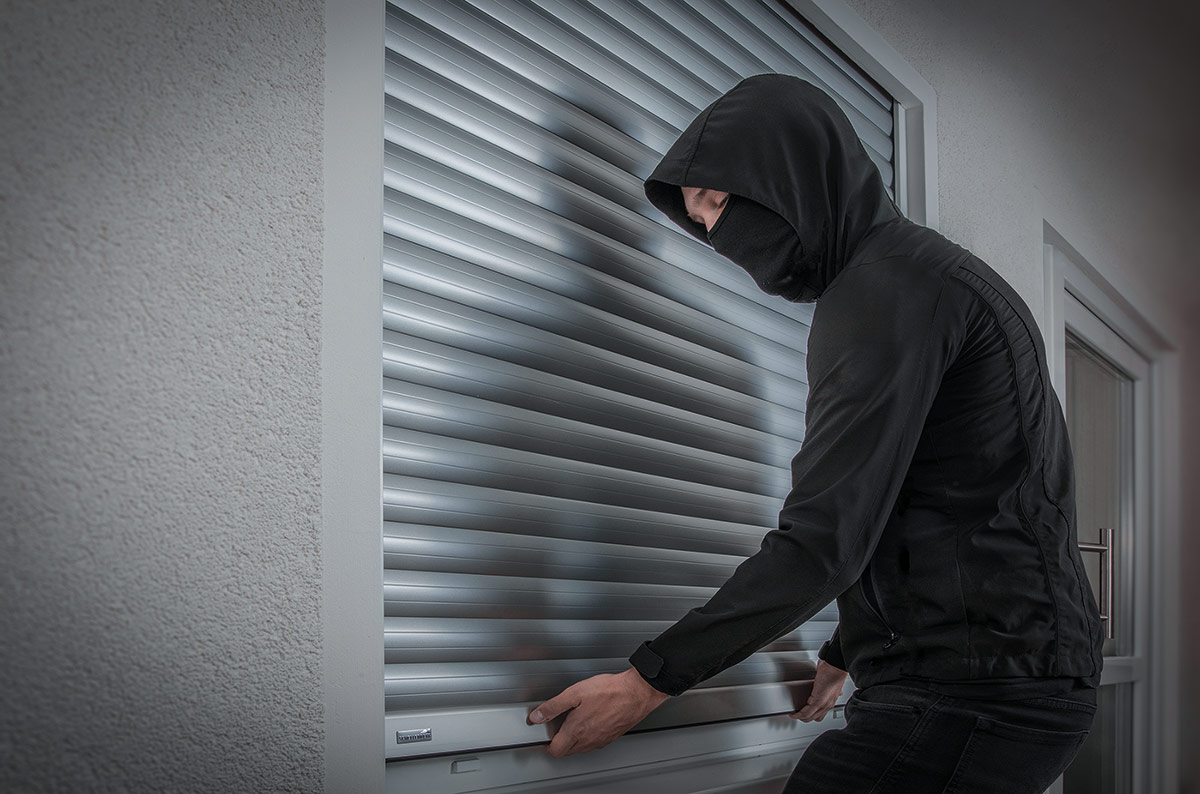 © SchellenbergBildunterschrift: Die Universal-Hochschiebesicherung. verhindert das Hochdrücken des Panzers von außen und wird ohne Schrauben am Rollladen montiert.Pressebild 02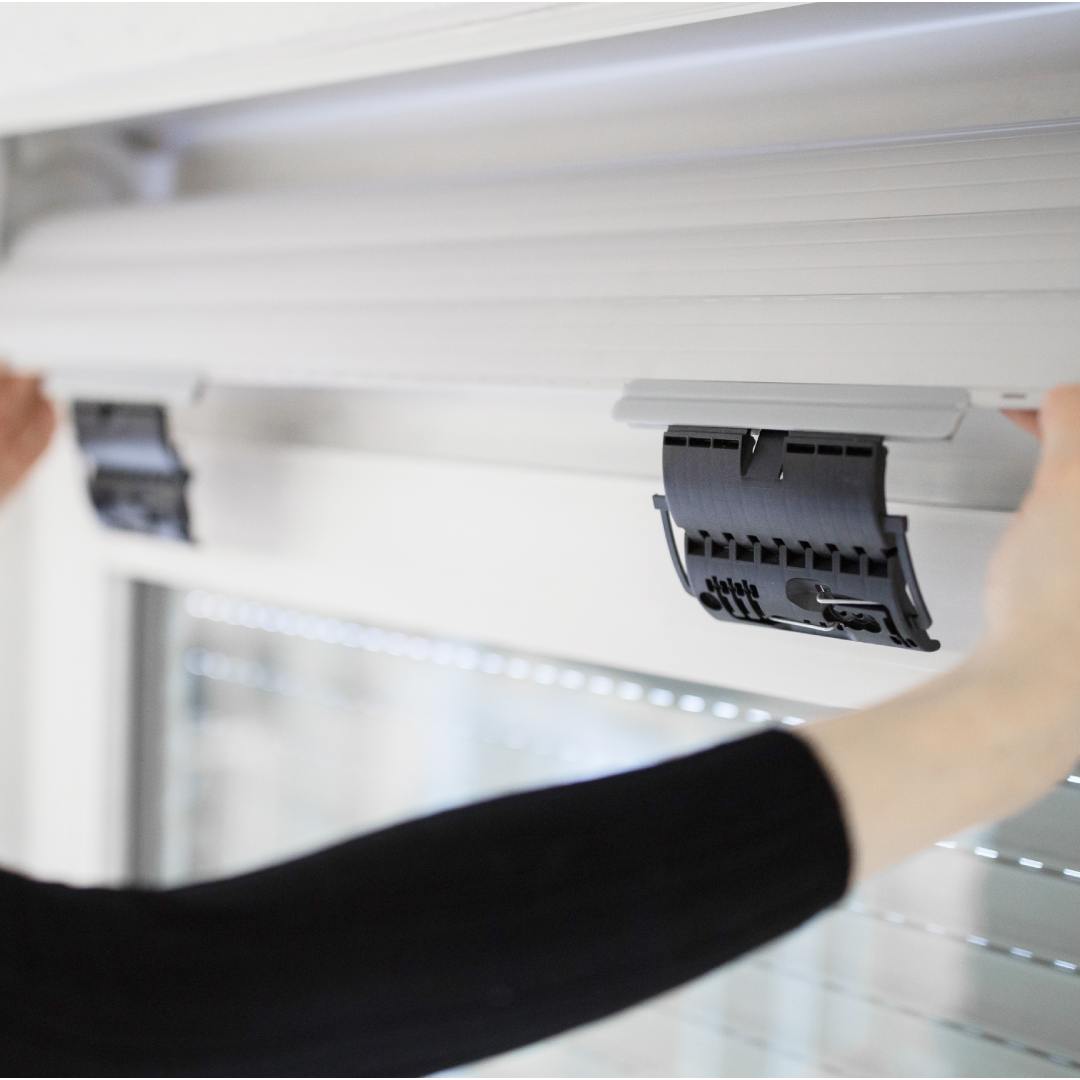 © SchellenbergBildunterschrift: Als praktisch für die Montage erweist sich ebenfalls der Profil-Aufnahmestab der Universal-Hochschiebesicherung. Pressebild 03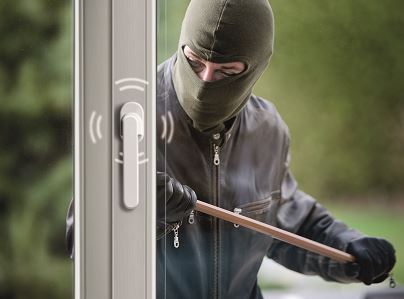 © SchellenbergBildunterschrift: In wenigen Minuten nachgerüstet, schreckt der Sicherheits-Alarmgriff Einbrecher ab.Pressebild 04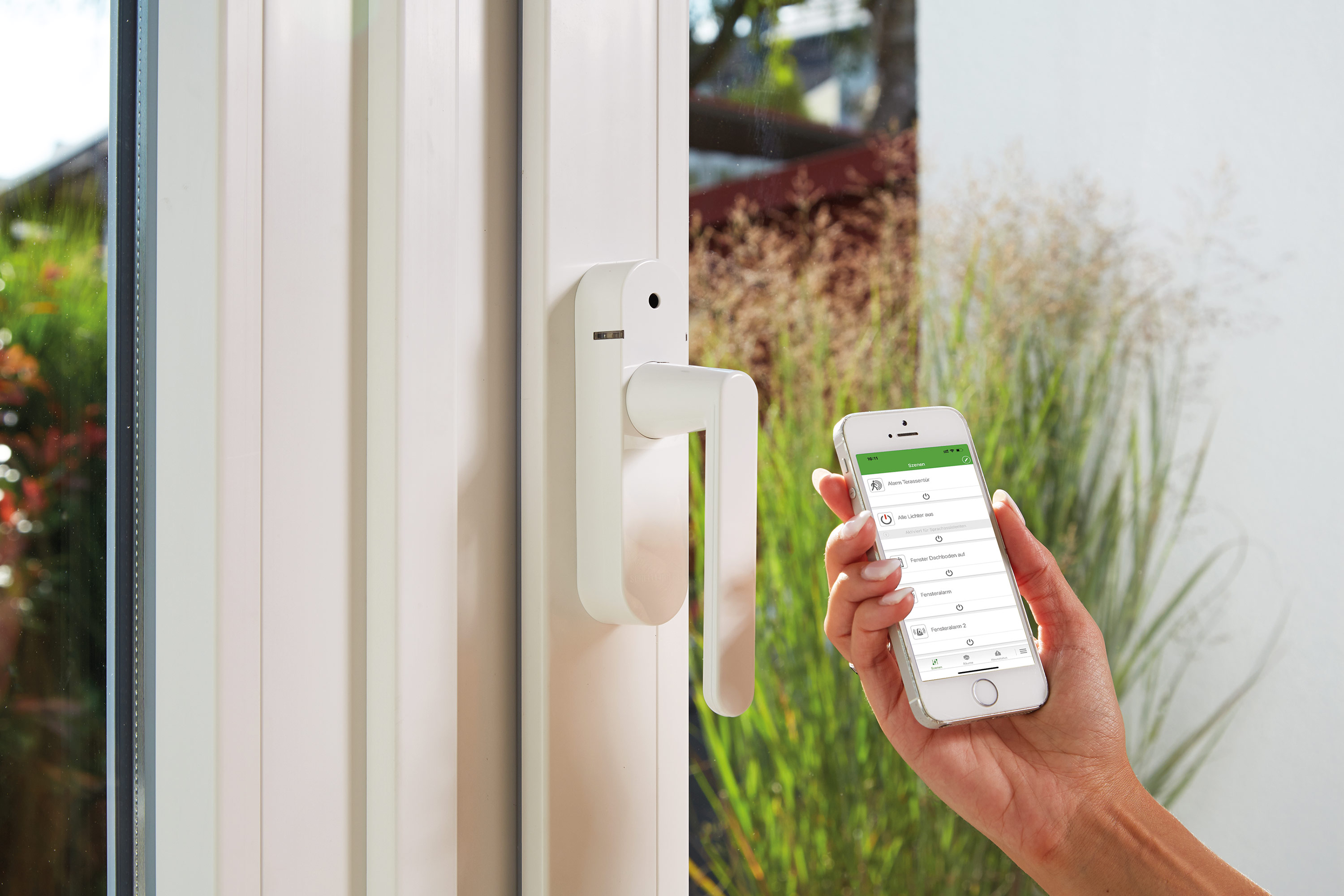 © SchellenbergBildunterschrift: Der Funk-Sicherheits-Alarmgriff lässt sich direkt an Schellenberg-Funksteckdosen (z. B. zum Auslösen von Leuchten) koppeln oder in das Smart Friends System einbinden. Pressebild 05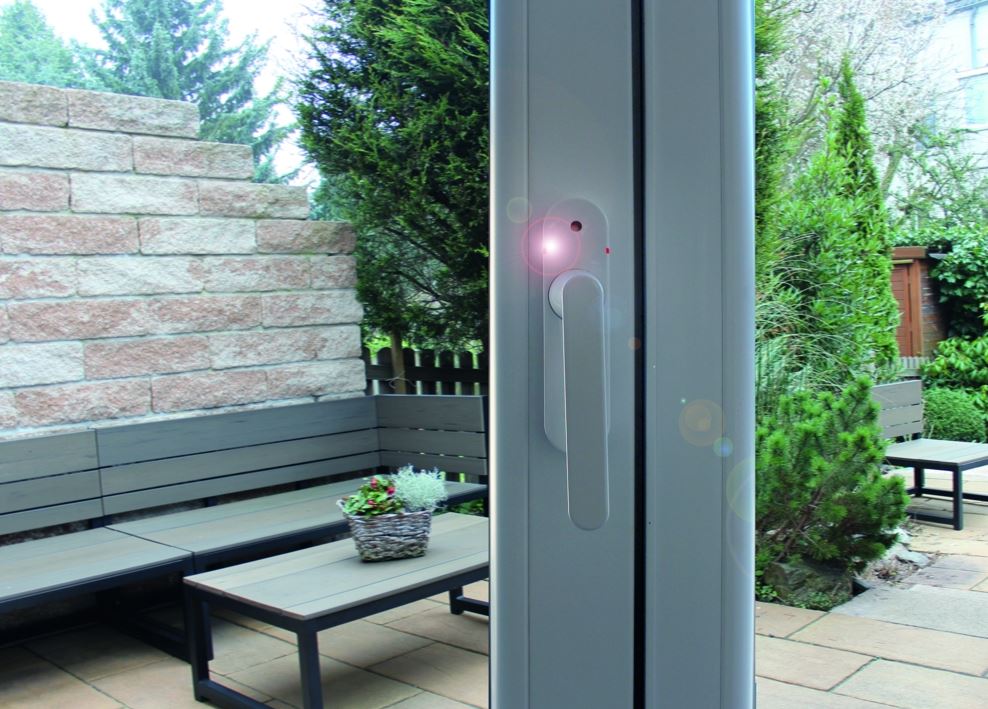 © SchellenbergBildunterschrift: Bei einem Einbruchsversuch ertönt ein 118 dBA lautes akustisches Alarmsignal und die helle LED am Griff beginnt zu blinken. Pressebild 06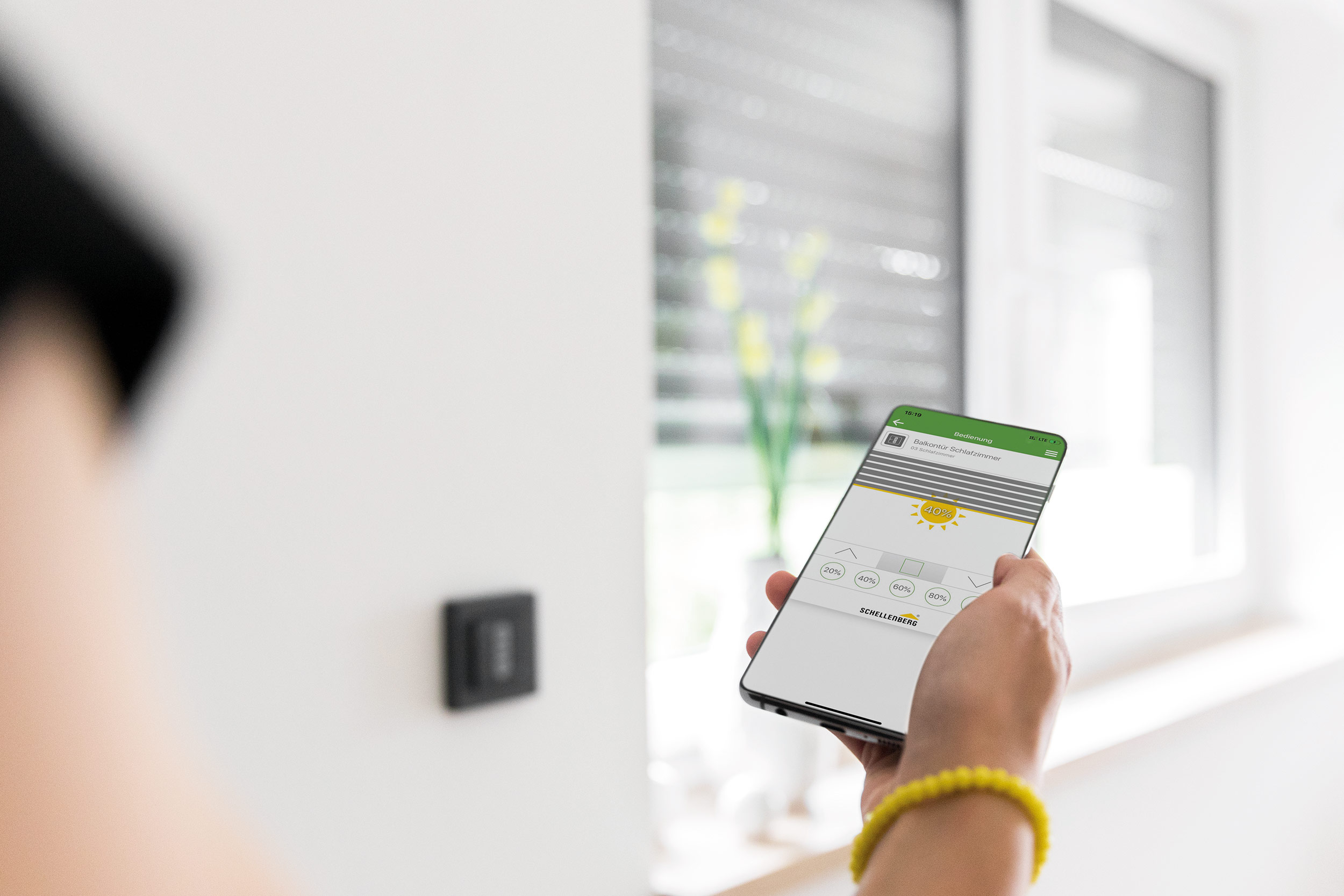 © SchellenbergBildunterschrift: Rollläden können mit Schellenberg-Antrieben einfach motorisiert und in das Smart Home-System „Smart Friends“ eingebunden werden.Kontakt: Alfred Schellenberg GmbHAn den Weiden 3157078 Siegenwww.schellenberg.deIhr Ansprechpartner:Stefan KöhlerPR / MediaTel.: 0271 89056-450stefan.koehler@schellenberg.de